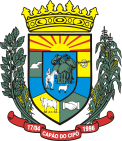 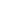 Estado do Rio Grande do SulCÂMARA MUNICIPAL DE VEREADORESCapão do CipóPEDIDO DE INFORMAÇÃO N° 005/ 2022A vereadora Nariéle Pereira Zamboni, da Bancada do MDB, vem na forma regimental, depois de ouvido o Plenário, solicitar que esta Casa se dirija ao Executivo Municipal, solicitando o seguinte:_ Que a Secretaria Municipal de Gestão e Planejamento, informe onde serão efetivamente lotados os 2 (dois) motoristas que serão contratados, motivo não ter ficado claro no Projeto de Lei 047/2022.                                                                                   Capão do Cipó, 08 de agosto de 2022.                                                  Nariéle Pereira Zamboni                                                                                         Vereadora – MDB                                           À Mesa DiretoraCâmara de VereadoresCapão do Cipó - RS